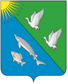 СОВЕТ ДЕПУТАТОВСЕЛЬСКОГО ПОСЕЛЕНИЯ ЛЯМИНАСургутского районаХанты-Мансийского автономного округа-ЮгрыРЕШЕНИЕ  «26» февраля 2024 года                                                                                                                        № 60 с. п. ЛяминаО внесении изменений в решение Совета депутатов сельского поселения Ляминаот 28.06.2018 № 30 	В соответствии со статьёй 28 Федерального закона от 06.10.2003 № 131-ФЗ «Об общих принципах организации местного самоуправления в Российской Федерации», уставом сельского поселения Лямина,Совет депутатов сельского поселения Лямина решил:1. Внести в решение Совета депутатов сельского поселения Лямина от 28.06.2018 № 30 «О Порядке организации и проведения публичных слушаний в сельском поселении Лямина» следующие изменения:	1.1. Пункт 1 статьи 1 раздела 1 приложения к решению после слов «определяет порядок организации и проведения публичных слушаний» дополнить словами «, в том числе с использованием федеральной государственной информационной системы «Единый портал государственных и муниципальных услуг (функций)» (далее – Единый портал),».	1.2. Подпункт 3 пункта 5 статьи 1 раздела 1 приложения к решению после слов «выносимым на публичные слушания,» дополнить словами «в том числе посредством его размещения на официальном сайте муниципального образования сельское поселение Лямина в информационно-телекоммуникационной сети «Интернет» (далее – официальный сайт), Едином портале,».	1.3. В пункт 4 статьи 5 раздела 2 приложения к решению слова «3 дней» заменить словами «3 рабочих дней»1.4. Пункт 7 статьи 5 раздела 2 приложения к решению после слов «электронный адрес» дополнить словами «, либо посредством официального сайта, Единого портала».1.5. Пункт 8 статьи 5 раздела 2 приложения к решению дополнить словами «, а также размещается на официальном сайте, Едином портале».1.6. Пункт 2 статьи 6 раздела 2 приложения к решению изложить в следующей редакции:«2. Персональный состав оргкомитета утверждается решением Совета депутатов или постановлением главы поселения. Председателем оргкомитета является глава поселения или иное уполномоченное им лицо.Заседание оргкомитета правомочно, если на нём присутствует не менее 2/3 от установленного числа членов оргкомитета. Решения оргкомитета принимаются открытым голосованием большинством голосов от числа членов оргкомитета, присутствующих на заседании.».1.8. Раздел 2 приложения к решению дополнить статьей 7.1 следующего содержания:«Статья 7.1. Порядок проведения публичных слушаний в период режима повышенной готовности, чрезвычайной ситуации, чрезвычайного положения на территории, включающей территорию поселения 1. При введении режима повышенной готовности, чрезвычайной ситуации, чрезвычайного положения на территории, включающей территорию поселения, препятствующего проведению массовых мероприятий, проведение публичных слушаний осуществляется в соответствии со статьёй 7 раздела 2 настоящего Порядка с особенностями, установленными настоящей статьёй.2. В случае, предусмотренном пунктом 1 настоящей статьи, проведение публичных слушаний осуществляется с использованием технических средств и трансляции заседания в режиме реального времени через официальные аккаунты органов местного самоуправления поселения в информационно-телекоммуникационной сети «Интернет».3. Регистрация граждан, желающих выступить на публичных слушаниях посредством использования информационно-телекоммуникационной сети «Интернет», осуществляется в порядке, установленном в муниципальном правовом акте о назначении публичных слушаний.Незарегистрированным в установленном порядке лицам обеспечивается доступ к прямой трансляции публичных слушаний без права участия в них.Лица, не соблюдающие правила выступления на публичных слушаниях, по решению председательствующего могут быть лишены статуса участника публичных слушаний, с доступом к прямой трансляции публичных слушаний без права участия в них.».1.9. Пункт 4 статьи 8 раздела 2 приложения к решению дополнить словами «, а также размещает на официальном сайте, Едином портале не позднее чем 10 дней со дня проведения публичных слушаний».1.10. Статью 11 раздела 3 приложения к решению дополнить пунктом 5 следующего содержания:«5. Для размещения оповещения о начале публичных слушаний, проектов, предусмотренных настоящим разделом, может использоваться Единый портал, порядок использования которого для целей настоящего раздела устанавливается Правительством Российской Федерации.».1.11. Пункт 1 статьи 12 раздела 3 приложения к решению изложить в следующей редакции:«1. Срок проведения публичных слушаний с момента оповещения жителей муниципального образования об их проведении до дня опубликования заключения о результатах публичных слушаний по проектам планировки территории, проектам межевания территории, проектам правил благоустройства территорий не может быть менее одного месяца и более трёх месяцев, за исключением случаев, установленных Градостроительным кодексом Российской Федерации, в соответствии с которыми установлены иные сроки проведения публичных слушаний.».1.12. Пункт 3 статьи 12 раздела 3 приложения к решению изложить в следующей редакции:«3. Срок проведения публичных слушаний с момента оповещения жителей муниципального образования об их проведении до дня опубликования заключения о результатах публичных слушаний по проектам генеральных планов,  проектам решений о предоставлении разрешения на условно разрешенный вид использования земельного участка или объекта капитального строительства, проектам решений о предоставлении разрешения на отклонение от предельных параметров разрешенного строительства, реконструкции объектов капитального строительства не может быть более одного месяца, за исключением случаев, установленных Градостроительным кодексом Российской Федерации, в соответствии с которыми установлены иные сроки проведения публичных слушаний.».2. Обнародовать настоящее решение и разместить на официальном сайте муниципального образования сельское поселение Лямина.Глава сельского поселения Лямина   						А. А. Дизер